Certificate Of Completion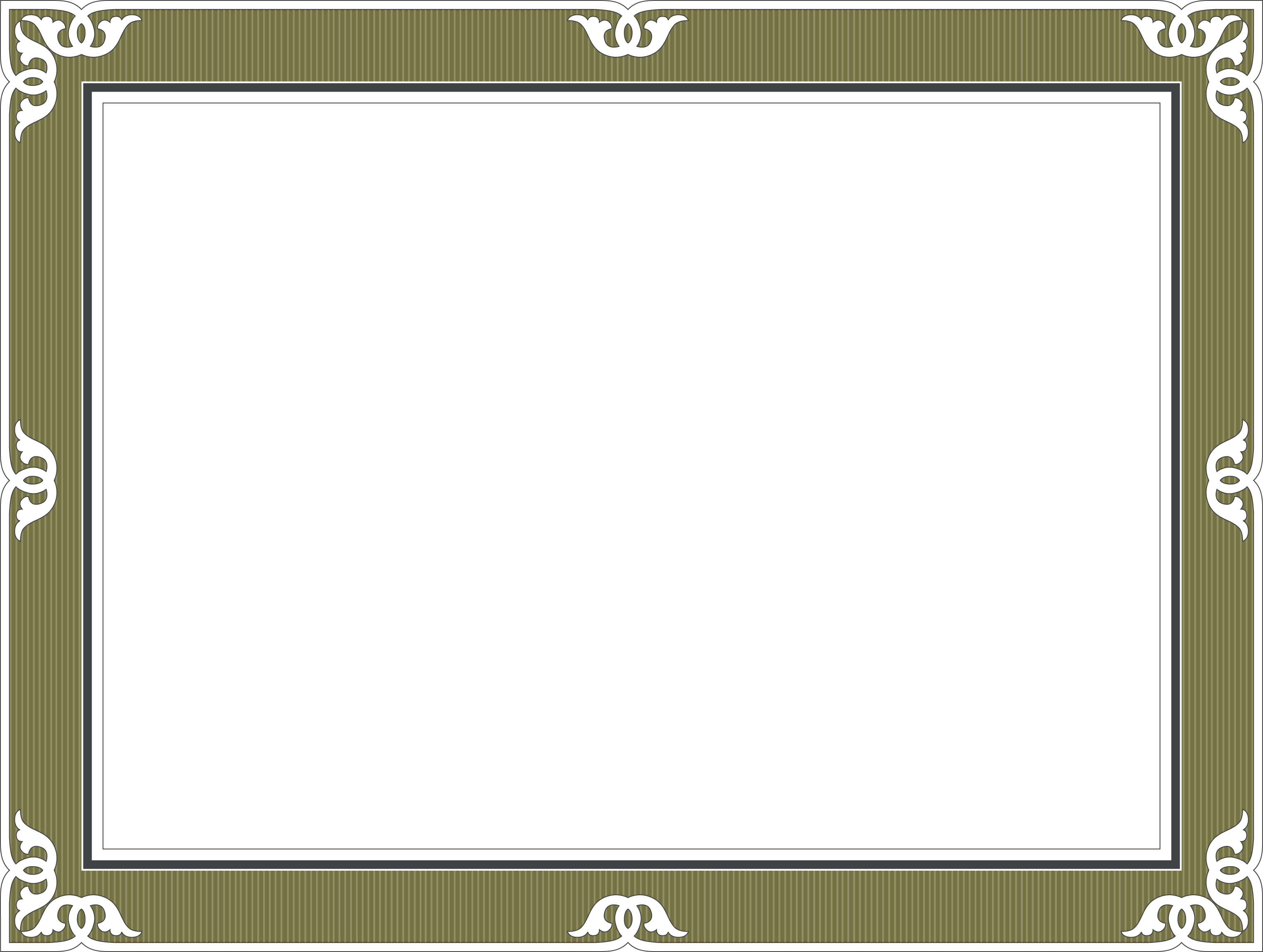 This certifies that_____________________________________________has successfully completed the requirements to earn the scouting badge for Women’s health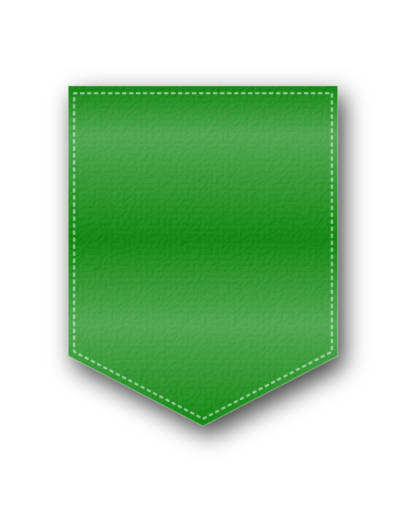 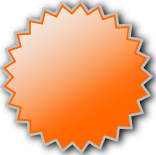 Given this ___ day of __________, 20__